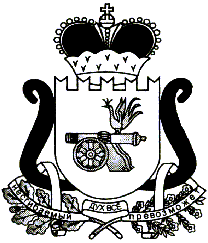 ЕЛЬНИНСКИЙ РАЙОННЫЙ СОВЕТ ДЕПУТАТОВР Е Ш Е Н И Еот  27.10.2021                                                                                               № 59Об установлении размера должностного оклада и размера дополнительных выплат лицу, замещающему муниципальную должность председателя Контрольно – ревизионной комиссии муниципального образования «Ельнинский район» Смоленской областиВ соответствии с Федеральным законом от 6 октября 2003 года №131-ФЗ «Об общих принципах организации местного самоуправления в Российской Федерации», Федеральным законом от 7 февраля 2011 года № 6-ФЗ «Об общих принципах организации и деятельности контрольно-счетных органов субъектов Российской Федерации и муниципальных образований», областным законом от 29 сентября 2021 года № 91-з «О мерах по материальному и социальному обеспечению председателя, заместителя председателя, аудиторов контрольно-счетного органа муниципального образования  Смоленской области», статьей 30 Устава муниципального образования «Ельнинский район» Смоленской области,Ельнинский районный Совет депутатов РЕШИЛ:1. Установить лицу, замещающему муниципальную должность председателя Контрольно – ревизионной комиссии муниципального образования «Ельнинский район» Смоленской области:     - размер должностного оклада согласно приложению №1;     - размеры дополнительных выплат согласно приложению № 2;        2.  Утвердить Положение о  порядке осуществления дополнительных выплат лицу, замещающему муниципальную должность председателя Контрольно-ревизионной комиссии муниципального образования «Ельнинский район» Смоленской области согласно приложению № 3.3. Утвердить Положение о предоставлении отпуска лицу, замещающему муниципальную должность председателя Контрольно – ревизионной комиссии муниципального образования «Ельнинский район» Смоленской области согласно приложению № 4.4. Настоящее решение вступает в силу со дня принятия и распространяет свое действие на правоотношения возникшие с 04 октября 2021 года.Приложение № 1 к решению Ельнинского районного                                                                                                                                        Совета депутатов от 27.10.2021 № 59РАЗМЕРдолжностного оклада лицу, замещающему муниципальную должность председателя Контрольно – ревизионной комиссии муниципального образования «Ельнинский район» Смоленской областиПриложение № 2к решению Ельнинского районного                                                                                                                                                          Совета депутатов 	от 27.10.2021 № 59РАЗМЕРЫдополнительных выплат лицу, замещающему муниципальную должность Контрольно – ревизионной комиссии муниципального образования «Ельнинский район» Смоленской областиЕжемесячная надбавка к должностному окладу, размер которой равен окладу за классный чин муниципального служащего, установленному абзацем вторым пункта 1 части 2 статьи 5 областного закона от 
29 ноября 2007 года № 109-з «Об отдельных вопросах муниципальной службы в Смоленской области» – 70 процентов должностного оклада (должностной оклад и указанная в настоящем пункте ежемесячная надбавка к должностному окладу составляют оклад денежного содержания).Ежемесячная надбавка к должностному окладу за выслугу лет в соответствии с пунктом 2 части 2 статьи 2 областного закона от 29 сентября 2021  года № 91-з «О мерах по материальному и социальному обеспечению председателя, заместителя председателя, аудиторов контрольно-счетного органа муниципального образования  Смоленской области»» в следующих размерах:3. Ежемесячная надбавка к должностному окладу за особые условия работы – 50 процентов должностного оклада по замещаемой должности.4.  Ежемесячная процентная надбавка к должностному окладу за работу со сведениями, составляющими государственную тайну, в размерах и порядке, определяемых федеральным законодательством.5. Ежемесячное денежное поощрение – 100 процентов оклада денежного содержания по занимаемой должности. Лицу, занимающему муниципальную должность председателя Контрольно – ревизионной комиссии муниципального образования «Ельнинский район» Смоленской области», может также выплачиваться единовременное дополнительное денежное поощрение.6. Премия за выполнение особо важных и сложных заданий – максимальный размер не ограничен.7. Единовременная выплата при предоставлении ежегодного оплачиваемого отпуска либо в другое время – два оклада денежного содержания по занимаемой должности. 8. Материальная помощь – один оклад денежного содержания по               занимаемой должности.                                                                        	Приложение № 3 к решению Ельнинского районного                                                                                Совета депутатов  от 27.10.2021 № 59ПОЛОЖЕНИЕо порядке дополнительных выплат лицу, замещающему муниципальную должность председателя  Контрольно – ревизионной комиссии муниципального образования «Ельнинский район» Смоленской областиОбщие положенияНастоящее положение разработано в соответствии с областным законом от 29 сентября 2021  года № 91-з «О мерах по материальному и социальному обеспечению председателя, заместителя председателя, аудиторов контрольно-счетного органа муниципального образования  Смоленской области»  и определяет порядок выплаты лицу, замещающему муниципальную  должность председателя Контрольно-ревизионной комиссии муниципального образования «Ельнинский район» Смоленской области,  ежемесячной надбавки за особые условия муниципальной службы, ежемесячного денежного поощрения, премии за выполнение особо важных и сложных заданий.Порядок установления и выплаты ежемесячной надбавки за особые условия муниципальной службы, ежемесячного денежного поощрения, премии за выполнение особо важных и сложных заданийКонкретный размер каждой из дополнительных выплат с учетом предельного размера в отношении председателя Контрольно-ревизионной комиссии муниципального образования «Ельнинский район» Смоленской области.Ежемесячная надбавка за особые условия муниципальной службы (далее – надбавка) устанавливается с учетом сложности и напряженности профессиональной служебной деятельности, специального режима работы.     2.3.      Премия за выполнение особо важных и сложных заданий устанавливается с учетом обеспечения выполнения задач и функций муниципального образования, личного трудового вклада в общие результаты служебной деятельности при выполнении особо важных и сложных заданий.      2.4.   Дополнительные выплаты, указанные в пунктах 1, 3 приложения № 2 осуществляются без издания дополнительного правового акта.    2.5. При наличии экономии фонда оплаты труда лицу, замещающему муниципальною должность председателя Контрольно-ревизионной комиссии муниципального образования «Ельнинский район» Смоленской области, может выплачиваться также единовременное дополнительное денежное поощрение в размере, не превышающем сумму экономии фонда оплаты труда.  2.6.  Все дополнительные выплаты лицу, замещающему муниципальную должность председателя Контрольно-ревизионной комиссии муниципального образования «Ельнинский район» Смоленской области, осуществляются в пределах фонда оплаты труда.Порядок выплаты материальной помощи, единовременной выплаты при предоставлении ежегодного оплачиваемого отпускаМатериальная помощь выплачивается в качестве социальной поддержки, а также в связи со стихийным бедствием и иными непредвиденными обстоятельствами (пожар, квартирная кража, авария и другие обстоятельства), болезнью, рождением ребенка, смертью близких родственников и по другим уважительным причинам.Материальная помощь выплачивается в течение календарного года. По желанию выплата материальной помощи может быть приурочена к ежегодному оплачиваемому отпуску.Выплата материальной помощи осуществляется по распоряжению председателя Контрольно-ревизионной комиссии муниципального образования «Ельнинский район» Смоленской области.Единовременная выплата при предоставлении ежегодного оплачиваемого отпуска выплачивается к отпуску, либо в другое время, может быть выплачена двумя равными частями.Единовременная выплата при предоставлении ежегодного оплачиваемого отпуска осуществляется на основании распоряжения председателя Контрольно-ревизионной комиссии муниципального образования «Ельнинский район» Смоленской области.Нормативы для формирования фонда оплаты труда лица, замещающего муниципальную должность председателя Контрольно-ревизионной комиссии муниципального образования «Ельнинский район» Смоленской областиПри формировании годового фонда оплаты труда председателя Контрольно-ревизионной комиссии муниципального образования «Ельнинский район» Смоленской области сверх суммы средств, направляемых для выплаты месячных должностных окладов, предусматриваются следующие средства для выплаты:Примечание. Расходные обязательства муниципального образования «Ельнинский район» Смоленской области, возникшие в соответствии с настоящими нормативами, подлежат исполнению за счет собственных доходов и источников финансирования дефицита бюджета муниципального образования «Ельнинский район» Смоленской области.                                                                    Приложение № 4 к решению Ельнинского районного                                                                           Совета депутатов                                                         от 27.10.2021 № 59ПОЛОЖЕНИЕ  о предоставлении отпуска лицу, замещающему муниципальную должность председателя Контрольно-ревизионной комиссии муниципального образования «Ельнинский район» Смоленской области1. Лицу, замещающему муниципальную должность председателя Контрольно-ревизионной комиссии муниципального образования «Ельнинский район» Смоленской области, предоставляется ежегодный оплачиваемый отпуск, который состоит из основного оплачиваемого отпуска и дополнительных оплачиваемых отпусков.2. Лицу, замещающему муниципальную должность председателя Контрольно-ревизионной комиссии муниципального образования «Ельнинский район» Смоленской области, предоставляется ежегодный основной оплачиваемый отпуск продолжительностью 35 календарных дней.3. Лицу, замещающему муниципальную должность председателя Контрольно-ревизионной комиссии муниципального образования «Ельнинский район» Смоленской области, предоставляются ежегодные дополнительные оплачиваемые отпуска:за ненормированный рабочий день – продолжительностью не менее трех и не более восьми календарных дней;2) за выслугу лет - продолжительность ежегодного дополнительного отпуска исчисляется из расчета один календарный день за каждый год стажа, указанного в п.4 настоящего Положения, но не более десяти календарных дней.4. В стаж, дающий право на назначение лицу, замещающему муниципальную должность, в соответствии с  пунктом 2 части 2 статьи 2 областного закона от 29 сентября 2021  года № 91-з «О мерах по материальному и социальному обеспечению председателя, заместителя председателя, аудиторов контрольно-счетного органа муниципального образования  Смоленской области»»  ежемесячной надбавки к должностному окладу за выслугу лет, на предоставление ежегодного дополнительного оплачиваемого отпуска за выслугу лет, засчитываются периоды работы (службы), которые засчитываются в стаж муниципальной службы муниципального служащего Смоленской области в соответствии со статьей 121 областного закона от 29 ноября 2007 года № 109-з «Об отдельных вопросах муниципальной службы в Смоленской области».5. Предоставление иных отпусков лицу, замещающему муниципальную должность председателя Контрольно-ревизионной комиссии муниципального образования «Ельнинский район» Смоленской области, должно осуществляться в соответствии с федеральным законодательством.Председатель Ельнинского  районного Совета депутатов                                  Е.Н. ГераськоваГлава муниципального образования «Ельнинский район» Смоленской области                                           Н.Д. МищенковНаименование должностиРазмер должностного окладаПредседатель Контрольно – ревизионной комиссии муниципального образования «Ельнинский район» Смоленской области6252Стаж, летНадбавка, процентовот 1 года до 5 лет10от 5 до 10 лет15от 10 до 15 лет20свыше 15 лет30            Наименование выплаты         Размер выплаты         (в расчете на год)Ежемесячная надбавка к должностному окладу четыре должностных окладаЕжемесячная надбавка к должностному окладу за выслугу леттри должностных окладаЕжемесячная надбавка к должностному окладу за особые условия работычетырнадцать должностных окладовЕжемесячная процентная надбавка к должностному окладу за работу со сведениями, составляющими государственную тайну.одна целая пять десятых должностного окладаЕжемесячное денежное поощрениеДвадцать одна целая пять десятых должностного окладаПремия за выполнение особо важных и сложных заданийдва оклада денежного содержания Единовременная выплата при предоставлении ежегодного оплачиваемого отпускадва оклада денежного содержанияМатериальная помощьодин оклад денежного содержания